                                 УВЕДОМЛЕНИЕ.1. Администрация Иркутского района уведомляет о разработке нормативно-правового акта – Постановления администрации Иркутского районного муниципального образования «Об утверждении формы проверочного листа (списка контрольных вопросов), применяемого при осуществлении муниципального контроля».2. Разработчиком проекта нормативного акта является  - Комитет по управлению муниципальным имуществом и жизнеобеспечению администрации Иркутского района.3. Основанием разработки нормативно-правового акта являются требования  Федеральный закон от 31.07.2020 N 248-ФЗ «О государственном контроле (надзоре) и муниципальном контроле в Российской Федерации».4. Проблема, на решение которой направлен разрабатываемый нормативно-правовой акт – использования проверочных листов необходимо в целях снижения рисков причинения вреда (ущерба) на объектах контроля и оптимизации проведения контрольных (надзорных) мероприятий.5. Круг лиц, на которых будет распространено действие нормативно-правового акта - субъекты предпринимательской деятельности, в том числе  индивидуальные предприниматели, российские или иностранные юридические лица, либо действующие без образования юридического лица по договору простого товарищества (договору о совместной деятельности) два и более указанных юридических лица. 6. Цель регулирования – утверждение форм проверочных листов, применяемых при  осуществлении  муниципального контроля 
на автомобильном транспорте, городском наземном электрическом транспорте 
и в дорожном хозяйстве вне границ населенных пунктов в границах Иркутского районного муниципального образования и при осуществлении  муниципального контроля за исполнением единой  теплоснабжающей организацией обязательств по строительству, реконструкции и (или) модернизации объектов теплоснабжения на 


территории Иркутского районного муниципального образования.7. Предложения по разработке Постановления администрации Иркутского районного муниципального образования «Об утверждении формы проверочного листа (списка контрольных вопросов), применяемого при осуществлении муниципального контроля» принимаются в срок до 03.02.2022.Предложения принимаются по адресу:  664007, г. Иркутск, ул.  Декабрьских Событий, д. 119-а, 2 этаж, кабинет 209, режим работы: понедельник - четверг с 8-00 до 17-00, пятница - с 8-00 до 16-00, обеденный перерыв с 12-00 до 12-48; суббота, воскресенье - выходные дни, контактный телефон 8(3952) 718-026, или по адресу  электронной почты: kumi@irkraion.ru.Заместитель председателя Комитета                                                       О.В. МорозоваПодготовил: Ведущий инженер отдела жизнеобеспечения, реформирования жилищной сферы и коммунальной инфраструктуры КУМИИркутского района«____»____________                                                                                          М.Ю. ДомбровскийСогласовано:Начальник отдела жизнеобеспечения, реформирования жилищной сферы и коммунальной инфраструктуры КУМИИркутского района «____»____________                                                                                            Е.А. Михалева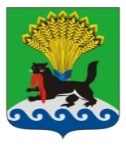 Российская ФедерацияИркутская областьИркутское районное муниципальное образованиеАДМИНИСТРАЦИЯКомитет по управлению муниципальным имуществом и жизнеобеспечениюРабочего Штаба ул., д. 17, Иркутск, 664001Тел. (3952) 718-049Факс (3952) 718-049E-mail: kumi@irkraion.ruhttp://irkraion.ru